Заполните любым удобным Вам способом и отправьте намЭтот опросный лист также можно заполнить онлайн по адресу promstok.ru/oprosniki/16Очистные сооружения для автомоекХАРАКТЕРИСТИКИ АВТОМОЙКИКоличество постов		шт  Количество моечных аппаратов		штМарка моечных аппаратов	Типы транспортных средств: (подчеркните нужное) Легковые Средние (микроавтобусы, газели и т.д.) Грузовые, автобусы Спец. техника (вагоны депо, строительная техника и т.д.)Требуемый тип очистных: (подчеркните нужное) Оборотное водоснабжение Сброс в городской коллектор Сброс в водоём (рельеф)ПримечанияВозможно, у Вас есть нестандартные требования, пожелания или вопросы?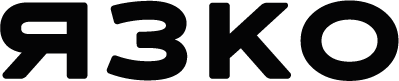 ООО «Ярославский завод композиционного оборудования»150000, Россия, Большая Октябрьская, дом 30, пом. 15
+7 4852 58-77-95, +7 495 322-07-09info@promstok.ru, www.promstok.ru